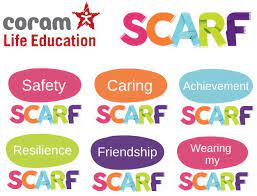 The Woodlands Community Primary SchoolThe Woodlands Community Primary SchoolYear 5/6Spring 1 2023Spring 1 2023PSHE- Keeping safeKey VocabularyKey QuestionsKey QuestionsKey QuestionsKnowledge and SkillsKnowledge and SkillsOnline safety- Being safe online means individuals are protecting themselves and others from online harms and risks legal privacy- the protection of personal or private information from misuse or unauthorized disclosuresharing online-sharing information online platformsemotional needsInappropriate- not suitable or proper in the circumstances.age restrictions-  an age under or over which something can or cannot be donepermission- the action of officially allowing someone to do a particular thingalcohol-  any organic compound whose molecule contains one or more hydroxyl groups attached to a carbon atom.supply non-medical produce-items used for therapeutic or diagnostic purposes essential for patient careAre emotional needs equally Important as physical needs?What might happen if someone’s emotional needs are not met?Can having a mobile phone be both negative and positive?How can someone keep themselves safe when using a mobile phone?Is young people’s use of alcohol increasing or decreasing?Why do we all need physical and emotional needs met?Are emotional needs equally Important as physical needs?What might happen if someone’s emotional needs are not met?Can having a mobile phone be both negative and positive?How can someone keep themselves safe when using a mobile phone?Is young people’s use of alcohol increasing or decreasing?Why do we all need physical and emotional needs met?Are emotional needs equally Important as physical needs?What might happen if someone’s emotional needs are not met?Can having a mobile phone be both negative and positive?How can someone keep themselves safe when using a mobile phone?Is young people’s use of alcohol increasing or decreasing?Why do we all need physical and emotional needs met?Knowledge:I know the laws regarding the use of drugs and alcohol in the UKI know what is meant by legal and illegalI know what is meant by viral social mediaI know how to protect myself online Skills:I can explain why emotional needs are as important as physical needs and what might happen if a person doesn’t get their emotional needs met.I can explain some ways of making sure that I keep myself safe when using a mobile phone, including safety around sharing personal information or images, and that there are laws relating to this.I can explain why some people believe that more young people drink alcohol than actually do (misperceive the norm).I can express my emotions, thoughts, feeling and opinions in a respectful manner.Knowledge:I know the laws regarding the use of drugs and alcohol in the UKI know what is meant by legal and illegalI know what is meant by viral social mediaI know how to protect myself online Skills:I can explain why emotional needs are as important as physical needs and what might happen if a person doesn’t get their emotional needs met.I can explain some ways of making sure that I keep myself safe when using a mobile phone, including safety around sharing personal information or images, and that there are laws relating to this.I can explain why some people believe that more young people drink alcohol than actually do (misperceive the norm).I can express my emotions, thoughts, feeling and opinions in a respectful manner.SCARFSCARFSCARFSCARFWhere to go for support Where to go for support S-Safety         C- Caring       A-Achievement      R-Resilience       F-Friendships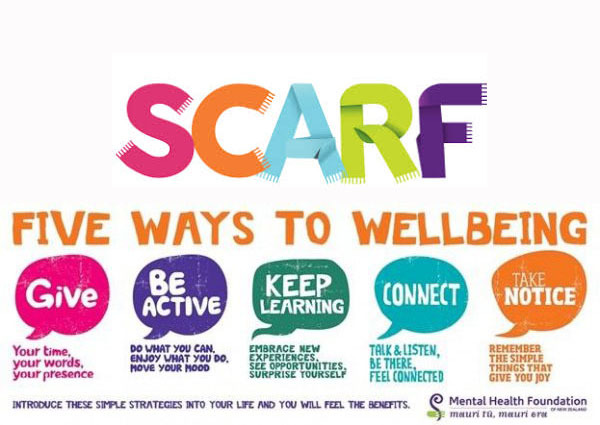 S-Safety         C- Caring       A-Achievement      R-Resilience       F-FriendshipsS-Safety         C- Caring       A-Achievement      R-Resilience       F-FriendshipsS-Safety         C- Caring       A-Achievement      R-Resilience       F-FriendshipsDrink Aware0300 123 1110 Narcotics Anonymous0300 999 1212Frank- provides information about drugs and alcohol 0300 123 6600 82111  frank@talktofrank.comYoung minds-Parents Helpline0808 802 5544 NSPCC-help@nspcc.org.uk. 0808 800 5000 under 18 call-0800 1111Parent wisehttps://parentwise.campaign.gov.uk/Staffordshire support https://www.staffordshireconnects.info/kb5/staffordshire/directory/results.page?familychannel=3-5Drink Aware0300 123 1110 Narcotics Anonymous0300 999 1212Frank- provides information about drugs and alcohol 0300 123 6600 82111  frank@talktofrank.comYoung minds-Parents Helpline0808 802 5544 NSPCC-help@nspcc.org.uk. 0808 800 5000 under 18 call-0800 1111Parent wisehttps://parentwise.campaign.gov.uk/Staffordshire support https://www.staffordshireconnects.info/kb5/staffordshire/directory/results.page?familychannel=3-5KnowledgeI know the laws regarding the use of drugs and alcohol in the UKI know what is meant by legal and illegalI know what is meant by viral social mediaI know how to protect myself onlineSkillsI can explain why emotional needs are as important as physical needs andwhat might happen if a person doesn’t get their emotional needs met.I can explain some ways of making sure that I keep myself safe when using a mobile phone, including safety around sharing personal information or images, and that there are laws relating to this.I can explain why some people believe that more young people drink alcohol than actually do (misperceive the norm).I can express my emotions, thoughts, feeling and opinions in a respectful manner. 